REPUBLIKA HRVATSKAPOŽEŠKO SLAVONSKA ŽUPANIJAOSNOVNA ŠKOLA BRAĆE RADIĆA PAKRACŠIFRA ŠKOLE: 11-064-001KLASA: 003-02/20-01/5URBROJ: 2162-10-01-20-1Pakrac, 26.veljače 2020.g.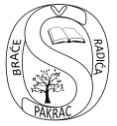 Na temelju članka 45. Statuta škole Osnovne škole braće Radića Pakrac,sazivam  39. sjednicu ŠKOLSKOG ODBORAZa 28.veljače 2020.g. u 13:15 sati sa sljedećimDNEVNIM  REDOM:             1.       Usvajanje zapisnika s prošle, 38. sjednice Školskog odbora i usvajanje                         dnevnog reda 39. sjednice.                 2.       Prethodna suglasnost za primanje u radni odnos:                              - učiteljice francuskog jezika na nepuno određeno do povratka Maje Kaurin                                       Vučković, 4 sata ukupno tjedno                            - učitelja fizike na puno neodređeno             3.       Donošenje Pravilnika o radu             4.       Donošenje Prijedloga Statuta Osnovne škola braće Radića Pakrac             5.       Različito O tome obavijestiti:1.  Ivana Bukvić Belac2.  Iva Ivanović3.  Milan Nadaždi4.  Ana Zekić5.  Željka Pejša Božić6.  Morena Mandić Čolić7.  Marko Martinelli8.  Upravni odjel za društvene djelatnosti        9.  Arhiva                                                                                             Predsjednica Školskog odbora                                                                                                     Ivana Bukvić Belac, prof., v.r._____________________________________________